2020年11月22日普通话测试人员名单测试地点：丽水市教育教学研究院（丽水市万丰东路92号）。二、考生信息及测试时间公布如下，请仔细查看。三、请携带身份证原件按时参加测试。四、防疫要求：进入考点必须出示本人“浙江健康码”，上交《健康声明书》、《体温自我监测登记表》，接受体温测量。健康码为绿色，体温低于37.3℃，个人健康信息符合防疫要求方可进入考点。进入考点请佩带口罩。识别二维码下载《健康情况声明书》、《体温自我监测登记表》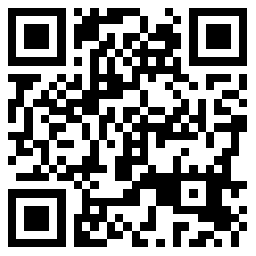 2020年11月22日普通话测试人员名单姓名身份证号码县区测试报到时间王瑜3325***0025缙云11月22日上午8:30胡若晨3325***4524缙云11月22日上午8:30叶羚萍3325***4126缙云11月22日上午8:30李旺灿3325***0713缙云11月22日上午8:30丁芳苑3325***6745缙云11月22日上午8:30陈智君4416***5544缙云11月22日上午8:30楼晓妃3311***5128缙云11月22日上午8:30赵迎盈4101***384X缙云11月22日上午8:30施开阳3325***0011缙云11月22日上午8:30李伟珠3325***0324缙云11月22日上午8:30陈楠3306***9323缙云11月22日上午8:30詹海明3325***001X缙云11月22日上午8:30陶钰蓉3325***5342缙云11月22日上午8:30吕佳玮3325***2542缙云11月22日上午8:30胡杨慧3325***5125缙云11月22日上午8:30吴迪4452***2411景宁11月22日上午8:30彭雯霏3325***4527景宁11月22日上午8:30陈红燕3325***3322景宁11月22日上午8:30石青青3311***0325景宁11月22日上午8:30叶璟3325***0025景宁11月22日上午8:30雷云燕3325***0025景宁11月22日上午8:30叶雯3311***2523景宁11月22日上午8:30林一涛3325***7033景宁11月22日上午8:30刘玲3325***7424景宁11月22日上午8:30柳青3325***4925景宁11月22日上午8:30王燕平3602***4444景宁11月22日上午8:30蓝奔3325***0018景宁11月22日上午8:30毛景选3325***6224景宁11月22日上午8:30陈依婧3325***7020景宁11月22日上午8:30陈奥杰3325***2513景宁11月22日上午8:30沈文杰3325***2514景宁11月22日上午8:30熊婷婷3311***0023景宁11月22日上午8:30陈小红3325***5428景宁11月22日上午8:30潘虹3325***0321景宁11月22日上午8:30姜李玲3325***1125景宁11月22日上午8:30蓝梦妃3325***0049景宁11月22日上午8:30刘华妫3325***4960景宁11月22日上午8:30李婷婷3325***2524景宁11月22日上午8:30刘柳超3325***7042景宁11月22日上午8:30陈超毅3325***0014景宁11月22日上午8:30叶冰冰3325***1922景宁11月22日上午8:30张涔3325***4521景宁11月22日上午8:30黄丽娜3303***1447景宁11月22日上午8:30吴蕊蕊3325***7025景宁11月22日上午8:30吴芳艳3325***3727景宁11月22日上午8:30杨丽美3325***4926景宁11月22日上午8:30沈李波3325***0719景宁11月22日上午8:30雷可馨3325***002X景宁11月22日上午8:30潘莉莉3325***5345景宁11月22日上午8:30徐景3325***6013景宁11月22日上午8:30雷芳芳3325***0022景宁11月22日上午8:30赵萍萍3303***0629景宁11月22日上午8:30李弟湖3303***541X景宁11月22日上午8:30梅金磊3325***4712景宁11月22日上午8:30潘锦俏3325***1120景宁11月22日上午8:30邱吴慧3311***7027景宁11月22日上午8:30陈芳芳3325***4925景宁11月22日上午8:30蓝婷婷3325***0020景宁11月22日上午8:30徐林海3325***0018景宁11月22日上午8:30韦超超3325***4926景宁11月22日上午8:30陈雪芳3325***6220景宁11月22日上午8:30柳亚宾3325***492X景宁11月22日上午8:30蓝海燕3325***3329景宁11月22日上午8:30尤宁昕3325***0029景宁11月22日上午8:30魏润明3325***6817景宁11月22日上午8:30魏英娟3325***6425景宁11月22日上午8:30季柳丹3325***3345景宁11月22日上午8:30叶彤3325***5422景宁11月22日上午8:30吴丹丹3325***6041景宁11月22日上午8:30陈梦婷3325***5248景宁11月22日上午8:30梅留东3325***3917景宁11月22日上午8:30潘晓燕3325***5229景宁11月22日上午8:30叶慧玲3325***642X景宁11月22日上午8:30张鑫3325***7019景宁11月22日上午8:30陈新玲3325***6424景宁11月22日上午8:30林懿3325***5448景宁11月22日上午8:30刘文婷3325***7424景宁11月22日上午8:30石超3325***0315景宁11月22日上午8:30钟雷芳3325***4922景宁11月22日上午8:30叶霞3325***1922景宁11月22日上午8:30吴星星3325***0315景宁11月22日上午8:30蓝祎琼3325***004X景宁11月22日上午8:30吴泽文3325***7035景宁11月22日上午8:30柳琪琪3325***4928景宁11月22日上午8:30雷慧芬3325***2328景宁11月22日上午8:30梅舒婷3325***472X景宁11月22日上午8:30高尚斌3325***4914景宁11月22日上午8:30张晓涵3325***7029景宁11月22日上午8:30雷海慧3325***3326景宁11月22日上午8:30江诗雨3325***1787龙泉11月22日上午8:30郑小俐3325***2885龙泉11月22日上午8:30洪燕3325***1923龙泉11月22日上午8:30周慧汇3325***0622龙泉11月22日上午8:30许海波3325***0035龙泉11月22日上午8:30李鑫琳3325***518X龙泉11月22日上午8:30刘志峰3325***2870龙泉11月22日上午8:30林泽云3325***1276龙泉11月22日上午8:30郑敏3325***2904龙泉11月22日上午8:30吴凌云3325***5621龙泉11月22日上午8:30吴紫薇3325***2886龙泉11月22日上午8:30李菲3325***192X龙泉11月22日上午8:30包玉环3325***5184龙泉11月22日上午8:30毛日成3325***697X龙泉11月22日上午8:30潘越3325***4583龙泉11月22日上午8:30金雅佳3325***2889龙泉11月22日上午8:30沈雅菲3311***6820龙泉11月22日上午8:30吴亚男3325***4580龙泉11月22日上午8:30杨敏3325***1944龙泉11月22日上午8:30余琼瑶3325***6221龙泉11月22日上午8:30吴赛莹3325***4003龙泉11月22日上午8:30张昕卉3325***0024龙泉11月22日上午8:30张富云3325***3022龙泉11月22日上午8:30柳絮3325***6227龙泉11月22日上午8:30马佳慧3325***0047龙泉11月22日上午8:30俞丽花3325***3226龙泉11月22日上午8:30林艳枫3325***3962龙泉11月22日上午8:30杨敏3325***3229龙泉11月22日上午8:30叶美婷3311***6222龙泉11月22日上午8:30王格羽3325***0027龙泉11月22日上午8:30张陈花3325***2723龙泉11月22日上午8:30杨家圭3325***3022龙泉11月22日上午8:30周梦瑶3325***0623龙泉11月22日上午8:30刘文婷3325***622X龙泉11月22日上午8:30梅蔚3325***0049龙泉11月22日上午8:30黄冬念3325***5184龙泉11月22日上午8:30吴立洲3325***0010龙泉11月22日上午8:30毛鹏程3325***6976龙泉11月22日上午8:30吴海英3325***6963龙泉11月22日上午8:30项可欣3325***0628龙泉11月22日上午8:30柳世英3325***0621龙泉11月22日上午8:30郑依诺3325***0021龙泉11月22日上午8:30管毓优3325***0024龙泉11月22日上午8:30胡刚康3603***1517龙泉11月22日上午8:30刘余辉3325***6215龙泉11月22日上午8:30叶惠珍3325***6220龙泉11月22日上午8:30胡鹏3325***0619龙泉11月22日上午8:30李舒影3325***0043龙泉11月22日上午8:30叶逸珊3325***6248龙泉11月22日上午8:30邢雨挺3325***0062龙泉11月22日上午8:30沈素素3325***2721龙泉11月22日上午8:30周笑愉3325***4007龙泉11月22日上午8:30陈梦霞3325***2722龙泉11月22日上午8:30周福4311***281X龙泉11月22日上午8:30叶江涛3325***7033龙泉11月22日上午8:30江庆浩3325***1919龙泉11月22日上午8:30邱婷雯3325***0021龙泉11月22日上午8:30李毅3325***0033龙泉11月22日上午8:30陈雨欣3325***6961龙泉11月22日上午8:30叶乔巧3325***6969龙泉11月22日上午8:30华志方3325***2877龙泉11月22日上午8:30胡靖靖3325***5320龙泉11月22日上午8:30华蓉3325***1781龙泉11月22日上午8:30张思灿3325***0020龙泉11月22日上午8:30公耸骏3325***003X龙泉11月22日上午8:30王鑫梅3325***1784龙泉11月22日上午8:30黄伟芬3325***3223龙泉11月22日上午8:30吴林娟3325***5623龙泉11月22日上午8:30叶遇萧3325***2438龙泉11月22日上午8:30连薇薇3325***0626龙泉11月22日上午8:30陈婷婷3325***5621龙泉11月22日上午8:30钟大为3325***1959龙泉11月22日下午1:00季卫军3325***5019龙泉11月22日下午1:00叶齐燕3325***0642龙泉11月22日下午1:00邹倩倩3325***4428龙泉11月22日下午1:00谢洁3325***178X龙泉11月22日下午1:00吴子贤3325***3965龙泉11月22日下午1:00吴媛园3325***7226龙泉11月22日下午1:00林涛3325***1280龙泉11月22日下午1:00蔡琳瑜3325***0029龙泉11月22日下午1:00蒋芳沁3325***4423龙泉11月22日下午1:00方琦轩3325***5179龙泉11月22日下午1:00连慧3325***0027龙泉11月22日下午1:00叶挺娟3325***4584龙泉11月22日下午1:00陈紫玉3325***2884龙泉11月22日下午1:00刘敏3311***6221龙泉11月22日下午1:00方盈珊3325***518X龙泉11月22日下午1:00钟晓云3311***0021龙泉11月22日下午1:00温意楠3325***3026龙泉11月22日下午1:00黄美青3505***1909龙泉11月22日下午1:00朱大景3325***2918龙泉11月22日下午1:00季巧3325***1923龙泉11月22日下午1:00叶慧杰3325***6229龙泉11月22日下午1:00兰慧玲3325***2725龙泉11月22日下午1:00潘佳3325***5168龙泉11月22日下午1:00潘聪颖3325***4588龙泉11月22日下午1:00刘海芬3325***064X龙泉11月22日下午1:00潘宗慧3325***4580龙泉11月22日下午1:00李升阳3325***091X龙泉11月22日下午1:00张莞萌3325***1925龙泉11月22日下午1:00徐仙明3325***0019龙泉11月22日下午1:00兰刘颖3325***3962龙泉11月22日下午1:00管晶晶3325***0024龙泉11月22日下午1:00徐亚敏3311***3966龙泉11月22日下午1:00罗占3325***191X龙泉11月22日下午1:00毛小聪3325***3387龙泉11月22日下午1:00叶俊杰3325***6214龙泉11月22日下午1:00梁晓红3325***2741龙泉11月22日下午1:00邱少琴3325***1929龙泉11月22日下午1:00蒋卫红3325***4445龙泉11月22日下午1:00柳夏冬3325***0018龙泉11月22日下午1:00周晓玲3325***062X龙泉11月22日下午1:00叶丹丹3325***0629龙泉11月22日下午1:00杨秀雯3325***3022龙泉11月22日下午1:00郭桂芬3325***6961龙泉11月22日下午1:00傅焕焕3325***2715龙泉11月22日下午1:00季巧鲜3325***4586龙泉11月22日下午1:00吴曼宁3325***3020龙泉11月22日下午1:00李佳露3325***0026龙泉11月22日下午1:00徐欣怡3325***0041龙泉11月22日下午1:00王祖兰3325***1271龙泉11月22日下午1:00林东琴4417***4265龙泉11月22日下午1:00周聪3325***0026龙泉11月22日下午1:00吴华英3325***6222龙泉11月22日下午1:00王佳祎3325***1787龙泉11月22日下午1:00毛茂3325***4410龙泉11月22日下午1:00邓昌娟3325***1922龙泉11月22日下午1:00兰海芬3325***1923龙泉11月22日下午1:00孙晨丞3325***3960龙泉11月22日下午1:00吴静3325***0023龙泉11月22日下午1:00陆晨虹3325***6224龙泉11月22日下午1:00张煜3325***0018龙泉11月22日下午1:00周君芳3325***444X龙泉11月22日下午1:00叶津3325***1785龙泉11月22日下午1:00王力3325***0010龙泉11月22日下午1:00兰昊3325***0062龙泉11月22日下午1:00柳滢滢3325***6969龙泉11月22日下午1:00周浩东3325***179X龙泉11月22日下午1:00邱雨3325***2883龙泉11月22日下午1:00陈晨3325***0027龙泉11月22日下午1:00王一智3325***8326龙泉11月22日下午1:00吴欣怡3325***062X龙泉11月22日下午1:00沈晶晶3325***2726龙泉11月22日下午1:00王慧英3325***6985龙泉11月22日下午1:00张金玲3325***0025龙泉11月22日下午1:00邵正3325***1919龙泉11月22日下午1:00钟喜霞3325***1922龙泉11月22日下午1:00刘思雨3325***2904龙泉11月22日下午1:00吴思敏3325***3982龙泉11月22日下午1:00曾静静3325***0023龙泉11月22日下午1:00邓冲2106***0947龙泉11月22日下午1:00陈笑笑3325***0029龙泉11月22日下午1:00黄楚楚3325***0044龙泉11月22日下午1:00张阿思3325***2887龙泉11月22日下午1:00方婷瑶3325***5181龙泉11月22日下午1:00王欢3325***0026龙泉11月22日下午1:00项小美3325***0623龙泉11月22日下午1:00刘光美3325***4422龙泉11月22日下午1:00邱妙赟3325***6128龙泉11月22日下午1:00刘宇超3325***4412龙泉11月22日下午1:00柳方伟3325***5198龙泉11月22日下午1:00毛嫣雯3325***3381龙泉11月22日下午1:00刘鸿雁3325***3962龙泉11月22日下午1:00王琪3325***1301龙泉11月22日下午1:00许筱筱3325***0026龙泉11月22日下午1:00何月倩3325***194X龙泉11月22日下午1:00余湘君3325***6220龙泉11月22日下午1:00刘俐俐3325***0624龙泉11月22日下午1:00谢红燕3325***192X龙泉11月22日下午1:00杨炉华3325***1620龙泉11月22日下午1:00刘燕燕3325***0625龙泉11月22日下午1:00刘艳4309***2026龙泉11月22日下午1:00蔡云霏3325***3964龙泉11月22日下午1:00张子俊3325***0014龙泉11月22日下午1:00张弛3325***4634龙泉11月22日下午1:00项叶珍3325***3386龙泉11月22日下午1:00项雷萍3325***0622龙泉11月22日下午1:00周孟秋3325***0423市直（含莲都）11月22日下午1:00洪鑫3311***2786青田11月22日下午1:00郭泽红3325***4406青田11月22日下午1:00朱红丽3325***4221青田11月22日下午1:00张艳3325***7023青田11月22日下午1:00夏硕研3325***0023青田11月22日下午1:00资瑶丽4304***5848青田11月22日下午1:00刘佳祥3325***8595青田11月22日下午1:00邓蕉艾5221***7623青田11月22日下午1:00陈馨3325***002X青田11月22日下午1:00胡耀中1305***0314青田11月22日下午1:00兰倩倩3325***8647青田11月22日下午1:00徐晓丽3325***0023青田11月22日下午1:00章磊磊3325***297X青田11月22日下午1:00张思展3708***3379青田11月22日下午1:00徐潇凯3325***8596青田11月22日下午1:00金巧巧3325***4402青田11月22日下午1:00程罗燕3325***0349青田11月22日下午1:00王小玲3325***8581青田11月22日下午1:00杨秀秀3303***6107青田11月22日下午1:00季莺莺3325***440X青田11月22日下午1:00季少琦3325***4420青田11月22日下午1:00罗兰3325***5525青田11月22日下午1:00李巧3325***5702青田11月22日下午1:00曹薇3325***5525青田11月22日下午1:00卢一凡3325***440X青田11月22日下午1:00王燕3325***8603青田11月22日下午1:00王一雪3325***2983青田11月22日下午1:00谢双芝3302***1286青田11月22日下午1:00詹文玲5221***5623青田11月22日下午1:00周侠侠3325***0017青田11月22日下午1:00杨薇薇3325***5343青田11月22日下午1:00魏留君3325***4404青田11月22日下午1:00张惠雅3325***2988青田11月22日下午1:00陈宁静3325***1946青田11月22日下午1:00章彩秋3325***3000青田11月22日下午1:00叶婧婧3301***1521青田11月22日下午1:00陈燕影3325***8066青田11月22日下午1:00陈金慧3325***2447青田11月22日下午1:00单珊珊3325***0329青田11月22日下午1:00胡秀梅3707***5523青田11月22日下午1:00包淼淼3325***4406青田11月22日下午1:00李庆锋3325***3855青田11月22日下午1:00王福森3325***1056青田11月22日下午1:00陈俊3325***2987青田11月22日下午1:00叶伟伶3325***2989青田11月22日下午1:00李晓茹4105***3021青田11月22日下午1:00陈安妮娜3325***750X青田11月22日下午1:00雷巧巧3325***4782青田11月22日下午1:00彭洁豪3325***3676青田11月22日下午1:00谢默然3325***0015青田11月22日下午1:00陈柳君3325***2797青田11月22日下午1:00毛华霞3325***4401青田11月22日下午1:00吴佳颖3325***0025青田11月22日下午1:00